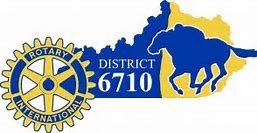 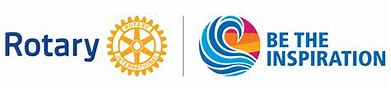 2018 - 2019 Constitution ApprovalThe Constitution of the Rotary Club of Louisville Suburban provides the rules and guidelines for the "Club" and are also synchronized with the ByLaws of the Club. Each year the document is audited at the beginning of the Board of Directors term for comments, changes, errors and additions. Changes during a year are entered into the following years Constitution, ByLaws and Addendum created with additional detailed information directly related to the Club. This document is the restated Constitution of the Rotary Club Louisville Suburban for the year 2018 - 2019 approved by the officers.  ______________________________			________________Sandra Lovell									May 1, 2019President											______________________________			________________Allan D. Morgan									May 1, 2019Vice President and President Elect______________________________			________________Neil Watkins									May 1, 2019Treasurer								______________________________			________________Don Gosser										May 1, 2019Secretary______________________________			________________Skip F. Thorpe									May 1, 2019Sergeant-at-Arms				______________________________			________________Glenn Robert Gilbert							May 1, 2019Director and Past President	______________________________			________________Robert E. Herzfeld  								May 1, 2019Director and Compliance Chair ______________________________			________________Greg Scheller									May 1, 2019Director and Louisville Suburban Rotary Charitable Foundation, Inc.______________________________			________________Michael Parker									May 1, 2019Director and Rotary Foundation Chair______________________________			_________________Mark Wilson									May 1, 2019Director and Member Fellowship ChairTable of ContentsArticle		Description															   Page					2018 Constitution Approval by Officers  									1   Article 1.	Definitions																	4  Article 2.	Name	  																	4  Article 3. 	Purposes																	4     Article 4. 	Locality of the Club														4  Article 5. 	Object																		4   Article 6. 	Five Avenues of Service													4   Article 7. 	Exceptions to Provisions on Meetings and Attendance					5  Article 8. 	Meetings																	5   			Section 1.	Regular Meetings												5   		Section 2.  	Annual Meeting													6    Section 3. 	Board Meetings													6  	Article 9. 	 Exceptions to Provisions on Membership								6     	Article 10. 	 Membership																6     				Section 1.	 General Qualifications											6   Section 2. 	Kinds															6   Section 3. 	Active Membership												6   Section 4.	Satellite Club Membership										6   Section 5. 	Dual Membership												6   		Section 6.	Honorary Membership											6    Section 7.	Holders of Public Office											7   Section 8. 	Rotary International Employment.								7   Article 11. 	Classifications																7    		Section 1. 	General Provisions												7      	Section 2.  	Limitations														7   	Article 12.	Attendance																7     				Section 1. 	General Provisions												7   	Section 2.	Extended Absence on Out-posted Assignment  					8   Section 3. 	Excused Absences												8   Section 4. 	RI Officers’ Absences											9   Section 5. 	Attendance Records											9   		Article 13. 	Directors and Officers and Committees									9    Section 1. 	Governing Body 												9  Section 2.  	Authority 														9   Section 3.  	Board Action Final												9   Section 4. 	Officers															9  Section 5.  	Election of Officers												9    Section 6.	Governance of a Satellite Club of This Club						10  Section 7. 	Committees														10   Table of ContentsArticle		Description															  PageArticle 14.   Dues																		10  Article 15.   Duration of Membership													10   Section 1. 	Period															10   Section 2. 	Automatic Termination											10     Section 3. 	Termination    Non-payment of Dues								11    Section 4. 	Termination    Non-attendance									11   Section 5. 	Termination    Other Causes										11     Section 6. 	Right to Appeal, Mediate or Arbitrate Termination				12    Section 7.  	Board Action Final												12   Section 8. 	Resignation														12   Section 9. 	Forfeiture of Property Interest									12   Section 10. Temporary Suspension											12   Article 16.	Community, National, and International Affairs							13    Section 1.	 Proper Subjects												13   	Section 2. 	No Endorsements												13   		Section 3. 	Non-Political													13    	Section 4.  	Recognizing Rotary’s Beginning									13   	Section 4.  	Recognizing Rotary’s Beginning									13   Article 17.   Rotary Magazines															14   	Section 1.  Mandatory Subscription											14   	Section 2. Subscription Collection											14   Article 18.  	Acceptance of Object and Compliance with 		Constitution and Bylaws													14        Article 19.	 Arbitration and Mediation													14   	 	Section 1.	Disputes														14   	Section 2: 	Date for Mediation or Arbitration									14   	Section 3: 	Mediation														14   	Section 4. 	Arbitration														15   	Section 5.  	Decision of Arbitrators or Umpire								15   Article 20.  	Bylaws																		15   Article 21.	Interpretation																15     Article 22.	Amendments																15    	Section 1.	Manner of Amending											15   	Section 2.	Amending Article 2 and Article 4									15   			Section 3.	Reviews, Restatements and Amendments 						15   CONSTITUTION OF THE ROTARY CLUB OF LOUISVILLE SUBURBAN. This document contains the Constitution of the Rotary Club of Louisville Suburban which mirrors the guidelines of all Rotary Clubs.Article 1.	Definitions.  As used in this constitution, unless the context otherwise clearly requires, the words in this article shall have the following meanings: 1.	Board:  The Board of Directors of this club. 2.	Bylaws:  The bylaws of this club. 3.	Director:  A member of this club’s Board of Directors. 4.	Member: A member, other than an honorary member, of this club. 5.	RI: Rotary International. 6.	Satellite Club: A potential club whose members shall also be members (when applicable) of this club. 7.	Year: The twelve-month period which begins on 1 July. Article 2.	Name.  The name of this organization is the Rotary Club of Louisville Suburban (Member of Rotary International). Article 3.	Purposes.   The purposes of this club are to pursue the Object of Rotary, carry out successful service projects based on the Five Avenues of Service, contribute to the advancement of Rotary by strengthening membership, support The Rotary Foundation, and develop leaders beyond the club level. Article 4.	Locality of the Club. The locality of this club is in southeast Louisville, Kentucky area.  Article 5.	Object.   The Object of Rotary is to encourage and foster the ideal of service as a basis of worthy enterprise and, in particular, to encourage and foster: First.  The development of acquaintance as an opportunity for service.Second.  High ethical standards in business and professions; the recognition of the worthiness of all useful occupations; and the dignifying of each Rotarian’s occupation as an opportunity to serve society. Third.  	The application of the ideal of service in each Rotarian’s personal, business, and community life.Fourth.  The advancement of international understanding, goodwill, and peace through a world fellowship of business and professional persons united in the ideal of service. Article 6.	Five Avenues of Service.  Rotary’s Five Avenues of Service are the philosophical and practical framework for the work of this Rotary club. 1.  Club Service.   The first Avenue of Service, involves action a member should take within this club to help it function successfully. 2.  Vocational Service.  The second Avenue of Service has the purpose of promoting high ethical standards in businesses and professions, recognizing the worthiness of all dignified occupations, and fostering the ideal of service in the pursuit of all vocations. The role of members includes conducting themselves and their businesses in accordance with Rotary’s principles and lending their vocational skills to club-developed projects in order to address the issues and needs of society. 3.   Community Service. The third Avenue of Service comprises varied efforts that members make, sometimes in conjunction with others, to improve the quality of life of those who live within this club’s locality or municipality. 4.  International Service. The fourth Avenue of Service comprises those activities that members do to advance international understanding, goodwill, and peace by fostering acquaintance with people of other countries, their cultures, customs, accomplishments, aspirations, and problems, through reading and correspondence and through cooperation in all club activities and projects designed to help people in other lands. 5.  Youth Service.  The fifth Avenue of Service recognizes the positive change implemented by youth and young adults through leadership development activities, involvement in community and international service projects, and exchange programs that enrich and foster world peace and cultural understanding.  Article 7.	Exceptions to Provisions on Meetings and Attendance.  The bylaws may include rules or requirements not in accordance with Article 8, Section 1; Article 12; and Article 15, Section 4, of this constitution.  Such rules or requirements shall supersede the rules or requirements of these sections of this constitution; a club, however, must meet at least twice per month. Article 8.	Meetings.   The standard meetings for the club are as follows.Section 1. 	Regular Meetings. The guidelines for regular meetings follow. (See Article 7 for exceptions to the provisions of this section.) (a).	 Day and Time. This club shall hold a regular meeting once each week on the day and at the time 	provided in the bylaws.  Attendance may be in person, through an online meeting, or using an 	online a meeting once each week or during the week(s) chosen in advance by posting an 	interactive activity on the club’s website.  The latter type of meeting shall be considered as held 	on the day that the interactive activity is to be posted on the website.(b).	 Change of Meeting. For good cause, the board may change a regular meeting to any day during 	the 	period commencing with the day following the preceding regular meeting and ending with the 	day preceding the next regular meeting, or to a different hour of the regular day, or to a different 	place. (c).	 Cancellation. The board may cancel a regular meeting if it falls on a legal holiday, including a 	commonly recognized holiday, or during the week which includes a legal holiday, including a 	commonly recognized holiday, or in case of the death of a club member, or of an epidemic or of a 	disaster affecting the whole community, or of an armed conflict in the community which 	endangers 	the lives of the club members.  The board may cancel not more than four regular 	meetings in a year 	for causes not otherwise specified herein provided that this club does not fail 	to meet for more than 	three consecutive meetings.  (d).	 Satellite Club Meeting (When Applicable). If provided in the bylaws, a satellite club shall hold 	regular 	weekly meetings at a place and at a time and day decided by its members.  The day, 	time and place of the meeting may be changed in a similar way to that provided for the club’s 	regular meetings in 	Section 1(b) of this article.  A satellite club meeting may be cancelled for any 	of the reasons 	enumerated in Section 1(c) of this article.  Voting procedures shall be as 	provided in the bylaws. Section 2.  	Annual Meeting.  The guidelines for an annual meeting follow. (a). An annual meeting for the election of officers shall be held not later than 31 December as 	provided in 	the bylaws. (b). A satellite club (when applicable) shall hold an annual meeting of its members before 31 	December to elect officers for the general governance of the satellite club. Section 3. 	Board Meetings. Written minutes should be provided for all board meetings.  Such minutes should be available to all members within 60 days of said meeting. Article 9.	Exceptions to Provisions on Membership.  The bylaws may include rules or requirements not in accordance with Article 10, Sections 2 and 4 - 8 of this constitution.  Such rules or requirements shall supersede the rules or requirements of these sections of this constitution.Article 10.	Membership.  The guidelines for club memberships follow.  (See Article 9 for exceptions to Sections 2 and 4 - 8 of this article.) Section 1. 	General Qualifications. This club shall be composed of adult persons who demonstrate good character, integrity, and leadership; possess good reputation within their business, profession, and/or community; and are willing to serve in their community and/or around the world. Section 2. 	Kinds. This club shall have two kinds of membership, namely: active and honorary. Section 3. 	Active Membership. A person possessing the qualifications set forth in Article 5, Section 2 of the RI constitution may be elected to active membership in this club. Section 4.	Satellite Club Membership. Members of a satellite club shall also be members of the sponsor club until such time as the satellite club shall be admitted into membership of RI as a Rotary club. Section 5. 	Dual Membership. No person shall simultaneously hold active membership in this and another club other than a satellite of this club.  No person shall simultaneously be a member and an honorary member in this club.  Section 6.	 Honorary Membership.  The guidelines for honorary membership in the club follow.(a). Eligibility for Honorary Membership. Persons who have distinguished themselves by meritorious 	service in the furtherance of Rotary ideals and those persons considered friends of Rotary for 	their support of Rotary’s cause may be elected to honorary membership in this club.  The term of 	such membership shall be as determined by the board.  Persons may hold honorary membership 	in more than one club. 	(b). Rights and Privileges. Honorary members shall be exempt from the payment of dues, shall have 		no  	vote, and shall not be eligible to hold any office in this club.  Such members shall not hold 		classifications, but shall be entitled to attend all meetings and enjoy all the other privileges of this 		club.  No honorary member of this club is entitled to any rights and privileges in any other club, 		except 	for the right to visit other clubs without being the guest of a Rotarian. 	Section 7.	Holders of Public Office. Persons elected or appointed to public office for a specified 	time shall not be eligible to active membership in this club under the classification of such office.  This 	restriction shall not apply to persons holding positions or offices in schools, colleges, or other 	institutions of learning or to persons who are elected or appointed to the judiciary.  Members who are 	elected or appointed to public office for a specified period may continue as such members in their 	existing classifications during the period in which they hold such office. 	Section 8. 	Rotary International Employment. This club may retain in its membership any member 	employed by RI. Article 11.	Classifications.  The guidelines for member classifications follows. 		Section 1. 	General Provisions.   The general provisions for member classifications are:	(a). Principal Activity. Each member shall be classified in accordance with the member’s business, 		profession, or type of community service.  The classification shall be that which describes the 		principal and recognized activity of the firm, company, or institution with which the member is 			connected or that which describes the member’s principal and recognized business or 				professional activity or that which describes the nature of the member’s community service 			activity. 	(b).	Correction or Adjustment. If the circumstances warrant, the board may correct or adjust the 			classification of any member.  Notice of a proposed correction or adjustment shall be provided to 		the 	member and the member shall be allowed a hearing thereon. 	Section 2.  Limitations. This club shall not elect a person to active membership from a classification 	if the club already has five or more members from that classification, unless the club has more than 	50 members, in which case, the club may elect a person to active membership in a classification so 	long as it will not result in the classification making up more than 10 percent of the club’s active 	membership.  Members who are retired shall not be included in the total number of members in a 	classification.  The classification of a transferring or former member of a club, or a Rotaractor or 	Rotary alumnus as defined by the board of directors of RI, shall not preclude election to active 	membership even if the election results in club membership temporarily exceeding the above 	limitations.  If a member changes classification, the club may continue the member’s membership 	under the new classification notwithstanding these limitations.  Article 12.	Attendance.  The guidelines for attendance follow. (See Article 7 for exceptions to the provisions of this article.) 	Section 1.	 General Provisions. Each member should attend this club’s regular meetings, or 	satellite club’s regular meetings if provided in the bylaws, and engage in this club’s service projects, 	other events and activities.  A member shall be counted as attending a regular meeting if the member 	is present in person or using an online connection for at least 60 percent of the meeting, or is present 	and is called away unexpectedly and subsequently produces evidence to the satisfaction of the board 	that such action was reasonable, or participates in the regular meeting posted on the club’s website 	within one week following its posting, or makes up for an absence on an hour for hour basis in any of 	the following ways: 	(a). 14 Days Before or After the Meeting. If, within fourteen (14) days before or after the regular time 		for 	that meeting, the member (1). attends at least 60 percent of the regular meeting of another club, of a satellite club meeting 	of another club, or of a provisional club; or (2). attends a regular meeting of a Rotaract or Interact club, Rotary Community Corps, or Rotary 	Fellowship or of a provisional Rotaract or Interact club,  Rotary Community Corps, or Rotary 	Fellowship; or (3). 	attends a convention of RI, a council on legislation, an international assembly, a Rotary 	institute for past and present officers of RI, a Rotary 	institute for past, present, and incoming 	officers of RI, or any other meeting convened with the approval of the board of directors of RI 	or the president of RI acting on behalf of the board of directors of RI, a Rotary multizone 	conference, a meeting of a committee of RI, a Rotary district conference, a Rotary district 	training assembly, any district meeting held by direction of the board of directors of RI, any 	district committee meeting held by direction of the district governor, or a regularly 	announced intercity meeting of Rotary clubs; or (4). is present at the usual time and place of a regular meeting or satellite club meeting of another 	club for the purpose of attending such meeting, but that club is not meeting at that time or 	place; or (5). attends and participates in a club service project or a club-sponsored community event or 	meeting authorized by the board; or (6). attends a board meeting or, if authorized by the board, a meeting of a service committee to 	which the member is assigned; or (7). participates through a club website in an interactive activity requiring an average of 30 	minutes of participation.	When a member is outside the member’s country of residence for more than fourteen (14) days, the 	time restriction shall not be imposed so that the member may attend regular meetings or satellite club 	meetings in another country at any time during the travel period, and each such attendance shall 	count as a valid make-up for any regular meeting missed during the member’s time abroad. (b). At the Time of the Meeting. If, at the time of the meeting, the member is:(1). traveling with reasonable directness to or from one of the meetings specified in sub-	subsection 	(a)(3) of this section; or (2). serving as an officer or member of a committee of RI, or a trustee of The Rotary Foundation; 	or (3). serving as the special representative of the district governor in the formation of a new club; or (4). on Rotary business in the employ of RI; or (5). directly and actively engaged in a district-sponsored or RI- or Rotary Foundation-sponsored 	service project in a remote area where making up attendance is impossible; or (6). engaged in Rotary business duly authorized by the board which precludes attendance at the 	meeting. 		Section 2. 	Extended Absence on Outposted Assignment. If a member will be working on an		outposted assignment for an extended period of time, attendance at the meetings of a designated 	club at the site of the assignment will replace attendance at the regular meetings of the member’s 	club, provided there is a mutual agreement between the two clubs. 	Section 3.	 Excused Absences. A member’s absence shall be excused if: (a).	 the absence complies with the conditions and under circumstances approved by the board.  The 	board may excuse a member’s absence for reasons which it considers to be good and sufficient.  	Such excused absences shall not extend for longer than twelve months.  However, if the leave is 	for a medical reason or after the birth, the adoption, or foster care of a child that extends for more 	than twelve months such leave may be renewed by the board for a period of time beyond the 	original 	twelve months.   	(b).	 the aggregate of the member’s years of age and years of membership in one or more clubs is 85 		years or more, the member has been a member of one or more clubs for at least 20 years, and 		the member has notified the club secretary in writing of the member’s desire to be excused from 		attendance and the board has approved. 	Section 4. 	RI Officers’ Absences. A member’s absence shall be excused if the member is a 	current officer of RI or a Rotarian partner of a current officer of RI. 	Section 5. 	Attendance Records. When a member whose absences are excused under the 	provision of Subsection 3(a) of this article fails to attend a club meeting, the member and the 	member’s absence shall not be included in the attendance records.  In the event that a member 	whose absences are excused under the provisions of Subsection 3(b) or Section 4 of this article 	attends a club meeting, the member and the member’s attendance shall be included in the 	membership and attendance figures used to compute this club’s attendance. Article 13.	Directors and Officers and Committees.  The guidelines for the directors and officers and committees follow.	Section 1.  Governing Body. The governing body of this club shall be the board constituted as the 	bylaws may provide. 		Section 2.  Authority. The board shall have general control over all officers and committees and, for		good cause, may declare any office vacant. 	Section 3.  Board Action Final. The decision of the board in all club matters is final, subject only to 	an appeal to the club.  However, as to a decision to terminate membership, a member, pursuant to 	 decision of the board shall be reversed only by a two-thirds vote of the members present, at a regular 	meeting specified by the board, provided a quorum is present and notice of the appeal has been 	given by the secretary to each member at least five (5) days prior to the meeting.  If an appeal is 	taken, the action taken by the club shall be final. 	Section 4. Officers. The club officers shall be a president, the immediate past president, a president-	elect, a secretary, and a treasurer, and may include one or more vice-presidents, all of whom shall be 	members of the board.  The club officers shall also include a sergeant-at-arms, who may be a 	member of the board as the bylaws shall provide.  Club officers shall regularly attend satellite club 	meetings. 		Section 5.  Election of Officers.  The guidelines for the election of officers follows.	(a). Terms of Officers other than President. Each officer shall be elected as provided in the bylaws.  		Except for the president, each officer shall take office on 1 July immediately following election 		and shall serve for the term of office or until a successor has been duly elected and qualified. 	(b). 	Term of President. The president shall be elected as provided in the bylaws, not more than 			two (2) years but not less than eighteen (18) months prior to the day of taking office and shall 			serve as president-nominee upon election.  The nominee shall take the title of president-elect on 		1 July in the year prior to taking office as president.  The president shall take office on 1 July 			and shall serve a period of one (1) year or until a successor has been duly elected and qualified. 	(c). Qualifications. Each officer and director shall be a member in good standing of this club.  A 			candidate for the office of president shall have served as a member of this club for at least one 		year prior to being nominated for such office, except where service for less than a full year may 		be determined by the district governor to satisfy the intent of this requirement.  The president-			elect shall attend the district presidents-elect training seminar and the district training assembly 		unless excused by the governor-elect.  If so excused, the president-elect shall send a designated 		club representative who shall report back to the president-elect.  If the president elect does not 		attend the presidents-elect training seminar and the district training assembly and has not been 		excused by the governor-elect or, if so excused, does not send a designated club representative 		to such meetings, the president-	elect shall not be able to serve as club president.  In such event, 		the current president shall continue to serve until a successor who has attended a presidents-			elect training seminar and district training assembly or training deemed sufficient by the governor-		elect has been duly elected. 	Section 6.	Governance of a Satellite Club of This Club. When applicable, a satellite club shall be 	located in the same locality as this club or in the surrounding area. 	(a). Satellite Club Oversight. This club shall provide such general oversight and support of a satellite 		club as is deemed appropriate by the board. 	(b).	Satellite Club Board. For the day-to-day governance of a satellite club, it shall have its own 			annually elected board drawn from its members and comprising the officers of the satellite club 		and four to six other members as the bylaws shall provide. The highest officer of the satellite club 		shall be the chair and other officers shall be the immediate past chair, the chair-elect, the 				secretary and the treasurer. The satellite board shall be responsible for the day-to-day 				organization and management of the satellite club and its activities in accordance with Rotary 		rules, requirements, policies, aims and objectives under the guidance of this club.  It shall have 		no authority within, or over, this club.  	(c).	 Satellite Club Reporting Procedure. A satellite club shall, annually, submit to the president and 		board of this club a report on its membership, its activities and programs, accompanied by a 			financial statement and audited accounts, for inclusion in this club’s reports for its annual general 		meeting and such other reports as may, from time to time, be required by this club. 	Section 7.	 Committees. This club should have the following committees.  Each committee needs to 	have a Committee Chairperson, a description, objectives and provide monthly reports for any 	activities that may have occurred since the previous meeting. Additional committees may be 	appointed as needed. Article 14.	Dues. Every member shall pay annual dues as prescribed in the bylaws. Article 15.	Duration of Membership.  The guidelines for the duration of membership follow.		Section 1.	 Period.  Membership shall continue during the existence of this club unless terminated 	as hereinafter provided. 			Section 2. 	Automatic Termination.  The guidelines for automatic termination follow.	(a).  Membership Qualifications. Membership shall automatically terminate when a member no longer 			meets the membership qualifications, except that 	(1).  the board may grant a member moving from the locality of this club or the surrounding area a 		special leave of absence not to exceed one (1) year to enable the member to visit and 				become known to a Rotary club in the new community if the member continues to meet all 			conditions of club membership; 	(2). the board may allow a member moving from the locality of this club or the surrounding area to 		retain membership if the member continues to meet all conditions of club membership. 	(b). How to Rejoin. When the membership of a member has terminated as provided in Subsection (a) 			of this section, such person, provided such person’s membership was in good standing at the 			time of 	termination, may make new application for membership, under the same or another 				classification.   	(c). Termination of Honorary Membership. Honorary membership shall automatically terminate at the 			end of the term for such membership as determined by the board.  However, the board may 				extend an honorary membership for an additional period.  The board may revoke an honorary 			membership at 	any time. 			Section 3.	 Termination    Non-payment of Dues.  The guidelines for termination caused by non-			payment of dues follows. 			(a).	Process. Any member failing to pay dues within thirty (30) days after the prescribed time shall be 				notified in writing by the secretary at the member’s last known address.  If the dues are not paid 				on or before ten (10) days of the date of notification, membership may terminate, subject to the 				discretion of the board. 			(b). Reinstatement. The board may reinstate the former member to membership upon the former 					member’s petition and payment of all indebtedness to this club.  However, no former member 				may be 	reinstated to active membership if the former member’s classification is in conflict with 				Article 11, Section 2. 			Section 4. 	Termination    Non-attendance. The guidelines for termination due to non-attendance 			follow. (See Article 7 for exceptions to the provisions of this section.) 				(a). Attendance Percentages. A member must: 		(1). attend or make up at least 50 percent of club regular meetings or satellite club meetings, 			or engage in club projects, other events and activities for at least 12 hours in each half of 			the year, or a proportionate combination of both: 		(2). attend at least 30 percent of this club’s regular meetings or satellite club meetings, or 				engage in club projects, other events and activities in each half of the year (assistant 				governors, as defined by the board of directors of RI, shall be excused from this 					requirement). 		If a member fails to attend as required, the member’s membership may be subject to 				termination unless the board consents to such non-attendance for good cause. 		(b).	Consecutive Absences. Unless otherwise excused by the board for good and sufficient 				reason or pursuant to Article 12, Sections 3 or 4, each member who fails to attend or make 			up four consecutive 	regular meetings shall be informed by the board that the member’s non-			attendance may be 	considered a request to terminate membership in this club.  Thereafter, 			the board, by a majority vote, may terminate the member’s membership. 			Section 5. 	Termination    Other Causes.  Other causes for possible termination follow. 		(a). Good Cause. The board may terminate the membership of any member who ceases to have 			the 	qualifications for membership in this club or for any good cause by a vote of not less than 			two-thirds of the board members present and voting, at a meeting called for that purpose.  			The guiding principles for this meeting shall be Article 10, Section 1; The Four-Way Test; and 			the high ethical 	standards that one should hold as a Rotary club member. 		(b). Notice. Prior to taking any action under Subsection (a) of this section, the member shall be 			given at least ten (10) days’ written notice of such pending action and an opportunity to 				submit a written answer to the board.  The member shall have the right to appear before the 			board to state the member’s case.  Notice shall be by personal delivery or by registered letter 			to the member’s last known address. 		(c). Filling Classification. When the board has terminated the membership of a member as 				provided for in 	this section, this club shall not elect a new member under the former 					member’s classification until the 	time for hearing any appeal has expired and the decision of 			this club or of the arbitrators has been announced.  However, this provision shall not apply if, 			by election of a new member, the number of 	members under the said classification would 			remain within provided limitations even if the board’s decision regarding termination is 				reversed.  			Section 6.  Right to Appeal, Mediate or Arbitrate Termination.  The guidelines for members to 			appeal termination follow.		(a). Notice. Within seven (7) days after the date of the board’s decision to terminate or suspend 			membership, the secretary shall give written notice of the decision to the member.  Within 			fourteen (14) days after the date of the notice, the member may give written notice to the 				secretary of the 	intention to appeal to the club, request mediation, or to arbitrate as provided 			in Article 19.		(b). Date for Hearing of Appeal. In the event of an appeal, the board shall set a date for the 				hearing of the appeal at a regular club meeting to be held within twenty-one (21) days after 			receipt of the notice of appeal.  At least five (5) days’ written notice of the meeting and its 				special business shall be given to every member.  Only members shall be present when the 			appeal is heard. 		(c). Mediation or Arbitration. The procedure utilized for mediation or arbitration shall be as 				provided in 	Article 19. 		(d). Appeal. If an appeal is taken, the action of the club shall be final and binding on all parties 			and shall not be subject to arbitration. 		(e). Decision of Arbitrators or Umpire. If arbitration is requested, the decision reached by the 				arbitrators or, if they disagree, by the umpire shall be final and binding on all parties and shall 			not be subject to appeal. 		(f). Unsuccessful Mediation. If mediation is requested but is unsuccessful, the member may 				appeal to the club or arbitrate as provided in Subsection (a) of this section. 		Section 7.  	Board Action Final. Board action shall be final if no appeal to this club is taken and no		arbitration is requested. 		Section 8.	 Resignation. The resignation of any member from this club shall be in writing, 		addressed to the president or secretary.  The resignation shall be accepted by the board if the 	member has no indebtedness to this club. 	Section 9.	 Forfeiture of Property Interest. Any person whose club membership has been 		terminated in any manner shall forfeit all interest in any funds or other property belonging to this club 	if, under local laws, the member may have acquired any right to them upon joining the club. 	Section 10.    Temporary Suspension. Notwithstanding any provision of this constitution, if in the 	opinion of the board: 		(a).  credible accusations have been made that a member has refused or neglected to comply 			with this constitution, or has been guilty of conduct unbecoming a member or prejudicial to 			the interests of 	the 	club; and 		(b). those accusations, if proved, constitute good cause for terminating the membership of the 			member; and 		(c).  it is desirable that no action should be taken in respect of the membership of the member 			pending the outcome of a matter or an event that the board considers  should properly occur 			before such action is taken by the board; and 		(d).  that in the best interests of the club and without any vote being taken as to his or her 				membership, the member’s membership should be temporarily suspended and the member 			should be excluded 	from attendance at meetings and other activities of this club and from 			any office or position the member holds within the club; the board may, by a vote of not less 			than two-thirds of the board, temporarily suspend the member as aforesaid for a reasonable 			period of time not to exceed 90 days and on such further conditions as the board determines.  			A suspended member may appeal or refer 	to mediation or arbitration the suspension as 			provided in Article 15, Section 6.  		During the suspension, the member shall be excused from fulfilling attendance responsibilities. 		Prior to the expiration of the suspension period, the board must either proceed to terminate the 		membership of the suspended Rotarian or reinstate the suspended Rotarian to full regular status. Article 16.	Community, National, and International Affairs.  Guidelines for affairs of the club follow. 	Section 1. 	 Proper Subjects. The merits of any public question involving the general welfare of the 	community, the nation, and the world are of concern to the members of this club and shall be proper 	subjects of fair and informed study and discussion at a club meeting for the enlightenment of its 	members in forming their individual opinions.  However, this club shall not express an opinion on any 	pending controversial public measure. 		Section 2. 	No Endorsements. This club shall not endorse or recommend any candidate for public 	office and shall not discuss at any club meeting the merits or demerits of any such candidate. 			Section 3. 	Non-Political.  The guidelines for non-political involvement of the club are:		(a). Resolutions and Opinions. This club shall neither adopt nor circulate resolutions or opinions, 			and shall not take action dealing with world affairs or international policies of a political 				nature. 		(b).	Appeals. This club shall not direct appeals to clubs, peoples, or governments, or circulate 			letters, 	speeches, or proposed plans for the solution of specific international problems of a 			political nature. 		Section 4.  Recognizing Rotary’s Beginning. The week of the anniversary of Rotary’s founding (23	February) shall be known as World Understanding and Peace Week.  During this week, this club will 	celebrate Rotary service, reflect upon past achievements, and focus on programs of peace, 	understanding, and goodwill in the community and throughout the world. Article 17.	Rotary Magazines.  The guidelines for Rotary Magazine subscriptions follow.	Section 1.  Mandatory Subscription. Unless, in accordance with the bylaws of RI, this club is 	excused by the board of directors of RI from complying with the provisions of this article, each 	member shall, for the duration of membership, subscribe to the official magazine or to the magazine 	approved and prescribed for this club by the board of directors of RI.  Two Rotarians residing at the 	same address have the option to subscribe jointly to the official magazine or the Rotary magazine 	approved and prescribed by the board for their club or clubs.  The subscription shall be paid on such 	dates as established by the board for the payment of per capita dues for the duration of membership 	in this club. 	Section 2.	 Subscription Collection. The subscription shall be collected by this club from each 	member in advance and remitted to the Secretariat of RI or to the office of such regional publications 	as may be determined by the board of directors of RI. Article 18.	Acceptance of Object and Compliance with Constitution and Bylaws. By payment of dues, a member accepts the principles of Rotary as expressed in its object and submits to and agrees to comply with and be bound by the constitution and bylaws of this club, and on these conditions alone is entitled to the privileges of this club.  Each member shall be subject to the terms of the constitution and bylaws regardless of whether such member has received copies of them. Article 19.	Arbitration and Mediation.  The guidelines for dispute arbitration and mediation follow.	Section 1.	Disputes. Should any dispute, other than as to a decision of the board, arise between 	any current or former member(s) and this club, any club officer or the board, on any account 	whatsoever which cannot be settled under the procedure already provided for such purpose, the 	dispute shall, upon a request to the secretary by any of the disputants, either be resolved by	 	mediation or settled by arbitration. 	Section 2.	Date for Mediation or Arbitration. In the event of mediation or arbitration, the board 	shall set a date for the mediation or arbitration, in consultation with disputants, to be held within 	twenty-one (21) days after receipt of the request for mediation or arbitration. 	Section 3.	Mediation. The procedure for such mediation shall be that recognized by an appropriate 	authority with national or state jurisdiction or be that recommended by a competent professional body 	whose recognized expertise covers alternative dispute resolution or be that recommended by way of 	documented guidelines determined by the board of RI or the trustees of The Rotary Foundation.  Only 	a member of a Rotary club may be appointed as mediator(s).  The club may request the district 	governor or the governor’s representative to appoint a mediator who is a member of a Rotary club 	and who has appropriate mediation skills and experience. 	(a). Mediation Outcomes. The outcomes or decisions agreed between the parties as a result of 			mediation 	shall be recorded and copies held by each party, the mediator(s) and one copy given 		to the board and to be held by the secretary.  A summary statement of outcomes acceptable to 		the parties 	involved shall be prepared for the information of the club.  Either party, through the 		president or secretary, may call for further mediation if either party has retracted significantly from 		the mediated position. 	(b). Unsuccessful Mediation. If mediation is requested but is unsuccessful, any disputant may request 		arbitration as provided in Section 1 of this article. 	Section 4. 	Arbitration. In the event of a request for arbitration, each party shall appoint an arbitrator 	and the arbitrators shall appoint an umpire.  Only a member of a Rotary club may be appointed as 	umpire or as arbitrator. 	Section 5. 	 Decision of Arbitrators or Umpire. If arbitration is requested, the decision reached by 	the arbitrators or, if they disagree, by the umpire shall be final and binding on all parties and shall not 	be subject to appeal. Article 20.	Bylaws. This club shall adopt bylaws not inconsistent with the constitution and bylaws of RI, with the rules of procedure for an administrative territorial unit where established by RI, and with this constitution, embodying additional provisions for the government of this club.  Such bylaws may be amended from time to time as therein provided. Article 21.	Interpretation.  Throughout this constitution, the terminology “mail,” “mailing,” and “ballot-by-mail” will include utilization of electronic mail (e-mail) and internet technology to reduce costs and increase responsiveness. Article 22.	ByLaws Review and Amendments.  The guidelines for managing amendments to the Constitution and ByLaws follow. Section 1.	 Manner of Amending. Except as provided in Section 2 of this article, this constitution may be amended only by the council on legislation in the same manner as is established in the bylaws of RI for the amendment of its bylaws. 	Section 2.	 Amending Article 2 and Article 4. Article 2 (Name) and Article 4 (Locality of the Club) 	of the constitution shall be amended at any regular meeting of this club, a quorum being present, by 	the affirmative vote of not less than two-thirds of all voting members present and voting, provided that 	notice of such proposed amendment shall have been mailed to each member and to the governor at 	least ten (10) days before such meeting, and provided further, that such amendment shall be 	submitted to the board of directors of RI for its approval and shall become effective only when so 	approved.  The governor may offer an opinion to the board of directors of RI regarding the proposed 	amendment. Document ControlDocument ControlDocument ControlDateEdit or ChangePerson10/1/18The document was reformatted with labels, dates, and numbering.  The content was not changed.Sandra LovellMike King